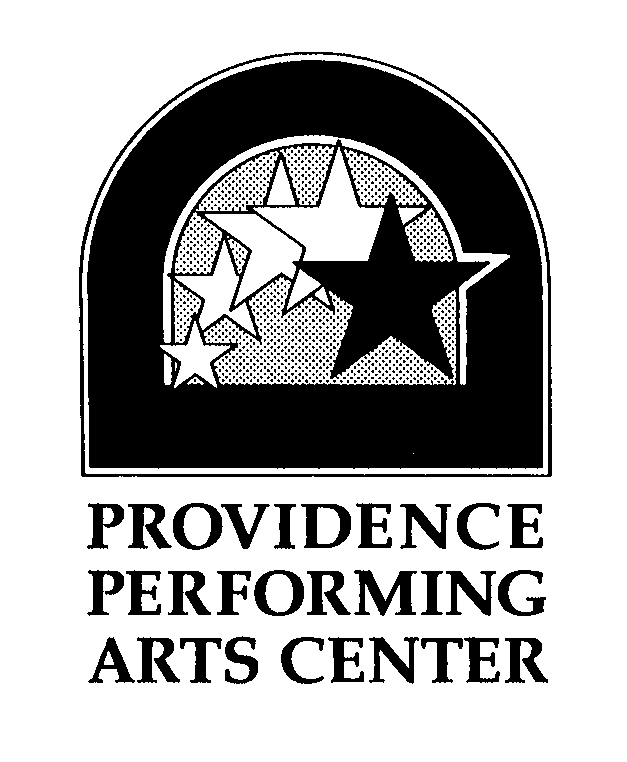 Chairman’s Dinner MenusDinner Buffet Option #1………………………………………………………….$49.00 per personPassed hors d’oeuvres:Crab cakes with a dollop of remouladePuff pastry with caramelized onions and creamy feta cheese with a drizzle of balsamic glazeSeared sea scallop on tortilla scoop with a dollop of mango salsaMini lamb chopsEndive boats with crumbled gorgonzola and dried cranberriesPasta Station (two 8 ft. banquet tables):Shrimp risotto finished with shaved parmesanPenne with spinach and roasted red peppers sautéed with roasted garlic and olive oilPumpkin ravioli with grated nutmeg cream sauce Carving Station (two 8 ft. banquet tables):Carved medium rare beef tenderloin with horseradish creamRoot vegetable gratinCaesar salad with shaved parmesan and herbed croutonsCrispy rolls and sliced peasant breads with plate of sweet butterDessert Station (two 8 ft. banquet tables):Assorted mini pick-up pastries*Platter of sliced seasonal fruits and berriesCoffee, decaffeinated coffee, and assorted teas**Option to have pastries and coffee passed rather than stationary at dessert stationDinner Buffet Option #2………………………………………………………….$47.00 per personPassed hors d’oeuvres:Grilled garlic shrimp with garlic lemon aioliAsparagus with smoked gouda puffTeriyaki marinated chicken tenderloin Assorted grilled pizza:  fig and gorgonzola, fresh mozzarella with sliced tomato and fresh basilPopsicle lamb chops with berry compoteSmall stationary display:Assorted imported and domestic cheeses with gluten free crackers, garnished with seedless grapesDinner Buffet:Carved beef tenderloin with horseradish creamCarved lemon herbed boneless chicken breastGrilled salmon filet with mango salsaQuartered red bliss potatoes with bowls of chive sour cream and butterGreen beansWild mixed greens with dried cranberries, champagne vinaigrette on the sideBasket of crispy rolls with plates of sweet butterDessert:Assorted mini pick-up pastriesPlatter of sliced seasonal fruits and berriesCoffee, decaffeinated coffee, and assorted teas